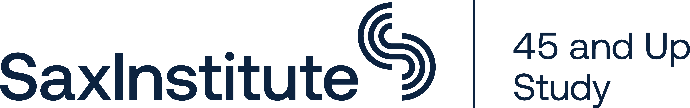 CUPL Research ApplicationFor submission to the NSW Population & Health Services Research Ethics Committee after review and approval by Sax Institute Scientific Review Panel.Approved umbrella projectTitle: The 45 and Up Study Chronic Conditions Umbrella Program Linkage (CUPL)REGIS Reference Number: 2021/ETH12383 Coordinating Principal Investigator: Dr Martin McNamara, Research Assets Division, Sax InstituteProject contacts Please list all researchers and people involved and note if they require access to the study unit record data. If data access is required, please note in ‘Site’ row: “Data access via SURE at the Sax Institute”. If no unit record access is required, please select: “N/A“. A copy of all team members’ CVs must be submitted along with the application.Please refer to the Guide for completing a CUPL Research Application for full instructions.Sub-study lead researcherAbout the researcher(s)Provide a summary of skills and experience of the researcher/research team and any collaborators. Please include analytical experience, experience working with linked data, publications, current scholarships, and grants. (Max 300 words per researcher) About the research Please refer to the Guide for completing a CUPL Research Application for full instructions.2.1 Sub-study project overviewPlease provide a lay synopsis of your project. (75 – 100 words)2.2 Background and rationaleProvide an introduction to the study including a brief literature review, outline of knowledge gaps, how the sub-study will address these, and the intended contribution to the field.2.3 AimsProvide a statement of primary and secondary aims/objectives, key research questions, and/or a clearly defined hypothesis where appropriate.  Statement of relationship to CUPLProvide a statement of how the aims/objectives of the sub-study relate to those of the overarching program of work, including which CUPL research theme(s) this sub-study relates to. Information on CUPL research themes can be found on our website. (Max 150 words)Research planPlease refer to the Guide for completing a CUPL Research Application for full instructions on completing this section.4.1 Sub-study designPlease provide information about your study design.PopulationPlease describe your cohort, specifying any inclusion and exclusion criteria.Sub-study data sourcesPlease identify data sources and time period and append the CUPL Dataset and Variable Selection Form. All data variables must include justification. Some data sources available in CUPL have additional obligations attached to their use. These include, but are not limited to: Cause of Death data and NCIMS (see CUPL Governance Framework). Data items identifying Aboriginality may require approval from the Aboriginal Health and Medical Research Council (AH&MRC) Ethics Committee . Local area geography (below SA2) will require additional review and justification.Please provide any additional information here:Analysis planDescribe the study outcome measures (primary and secondary) and include information on study exposure/s, covariates, and other factors and how these are defined based on the data. Provide a statistical analysis plan outlining how the aims/objectives will be met, the statistical methods to be used, and who will be carrying out the analysis. (Min 400 words)Research plan summary   Please summarise the above information in the table below. Further instructions can be found in the Guide for completing a CUPL Research Application.Health care performance Does your sub-study include assessment or reporting of health care performance, for example health service design and/or health service evaluation, or variation in outcomes by health care providers or organisations? (Sub-studies related to healthcare performance may require data custodian review)   If yes or maybe, please describe further (max 100 words):Informed consent and privacy considerationsIn addition to the considerations and processes outlined in the CUPL Protocol, all researchers need to consider the extent and specifics of the linked data requested for the project being proposed, and identify particular privacy risks, stigmatisation of subgroups etc. Researchers must note the conditions of the umbrella proposal and confirm their commitment to full adherence.The section below is completed by the Sax Institute. No further information is required from the researcher.Record of previous ethical review for this sub-studyIf this sub-study has been previously submitted to a Human Research Ethics Committee, please record the details of the ethical review here. If yes, please provide the following details:Details of funding source and relationship to fundersIf this sub-study has received funding from any source, this must be detailed in this section, including the amount of funding, the name and address of the funding source/s, the relationship (if any) between the funding source/s and the researcher. If the funding or access to the data is provided by the Sax Institute or its partners as part of a grant, please state this. Note: the Sax Institute and Data Custodians have the right to reject research proposals because the funding arrangements are in conflict with their responsibilities and/or governance arrangements. Please complete one box for each funder. If there is no research funding please write N/A in the first box.Sub-study data governanceSpecify the data governance arrangements for the entire data lifecycle for the study. Where applicable, include information regarding:Data collection: specify all site(s) where data will be collected. Data transfer & security: specify the processes to be used between sites and methods of encryption. Data access, use and disclosure: specify the processes (including the use of a remote access facility).Data storage: include all site(s) at which data will be stored. Data retention: specify the period of retention of the data following completion of the project.Data disposal: specify how the information will be destroyed and the methods to be used.The section below is completed by the Sax Institute. No further information is required from the researcher.Outcomes and significanceProvide a short statement in plain English which relates to your original research rationale and objectives. (Max 200 words)Creating impact 12.1 Expected research outputs and activitiesList and briefly describe activities you will undertake to increase the impact of your research and support knowledge translation e.g. presentations, reports, evidence briefs, educational/training material, tools, scientific publications, meetings with decision makers, policy makers, clinicians etc. (max 200 words) 12.2 Expected impactIdentify proposed impact e.g. influence new or revise guidelines, inform change in policy, inform a health promotion intervention, reduce mortality, improve risk behaviour, build research capacity in non-academic sectors.  Please briefly describe the translational pathway and actions e.g. presentations, reports, evidence briefs, educational/training materials, new tools, scientific publications, meetings with decision makers, policy makers, clinicians etc. (max 300 words) 12.3 Contribution to policy, practice or planningSummarise how your project specifically addresses chronic condition research through policy, programs and research (max 150 words) 12.4 Contribution to research capacity and career development Summarise how access to CUPL/linked data and completion of the proposed project will contribute to your career development and research capacity and expertise (max 200 words)References The sub-study protocol must be properly referenced, with clear in-text citations. It does not matter what referencing style is used. Be accurate and consistent in style, format and both in-text citations and reference list.Summary of independent peer review feedbackPlease attach copies of peer reviews obtained from two independent reviewers to your application. Reviewers should complete a Peer Review Template. Reviewers should have relevant content, clinical or methodological experience. Detail any actions or amendments to the protocol and/or research team made in response to the peer reviews. If no changes, check the N/A box.N/A I have attached my reports Summary of Scientific Review Panel feedback and any conditions of approvalPlease detail any actions or amendments to the proposal and/or research team as a result of feedback from the Scientific Review Panel.  If no changes or conditions write N/A in the box. Submission checklistResearchers to check they have included information on categories 1 to 6. *CUPL documents were approved by PHSREC on 04/07/2022. TitleShort Title: Version: Date: Title / First name / Surname Institution: Site: Email: What is this person’s role: Access to unit record data: Title / First name / Surname Institution: Site: Email: What is this person’s role: Access to unit record data: Title / First name / Surname Institution: Site: Email: What is this person’s role: Access to unit record data: Data sourceYes or noYear from e.g. Jul 2001Year to (e.g. Dec 2006)The 45 and Up Study (from 2005)NSW Admitted Patient Data Collection (from Jul 2001; based on separation date)NSW Emergency Department Data Collection (from 2005)NSW RBDM Death Registrations (from 2006)Cause of Death Unit Record File (from 2006)NSW Central Cancer Registry (from 1996)NSW Mental Health Ambulatory Data Collection (from 2001)Notifiable Conditions Information Management System (NCIMS from 1993)Notifiable Conditions Information Management System – COVID Cases (from 2020)Medicare Benefits Schedule (MBS from Jan 2001)Pharmaceutical Benefits Scheme (PBS) includes Repatriation Pharmaceutical Benefits Scheme data (RPBS) (from 2004)Study factorsBrief description of study factor(s)Data source(s)Outcome(s) of interestRisk factors/exposures  Covariates/confoundersCohort of interestOther (please specify)Name of reviewing HREC:HREC Reference Number:Outcome (including any conditions)Date of OutcomeFunder 1Contact details of funder or funders:Amount funder (for each source):Relationship between funder and researcher (for example grant recipient, commissioned work): Duration of funding: Any conditions of funding:Funder 2Contact details of funder or funders:Amount funder (for each source):Relationship between funder and researcher (for example grant recipient, commissioned work): Duration of funding: Any conditions of funding:Required DocumentsSubmittedCover letterPlease list all submitted documents with date and version numbers. Cover letter must be signed by the Lead Researcher. CUPL Research Application form All sections completed.Correspondence with other HREC(s) in Australia (where applicable)If your project is an extension or addendum to a project which already has approval from another HREC, please provide a copy of the documentation approved by the other HREC and the approval letter. If the project has undergone ethical review and approval from another HREC, please provide a copy of the Approval Letter. If this is the first submission for ethical review, mark this as N/A.Peer review reports from two senior independent reviewersReviewers should complete the CUPL Peer Review Template.CVs from all researchersList of all data variables requested for this sub-study with justification Please use the CUPL Dataset and Variable Selection Form and submit with your proposal.Documents provided by the Sax InstituteDocuments provided by the Sax InstituteDocuments provided by the Sax InstituteData Linkage Flow Chart (where applicable)As per CUPL*Data Custodian sign-off for each data collectionAs per CUPLCentre for Health Record Linkage (CHeReL) Technical Feasibility LetterFor projects involving data linkage through the CHeReL onlyAs per CUPLNSW Privacy FormAs per CUPLScientific Review Panel advice summarySax to provideAll documentation relevant to the project, such as Participant Information and Consent form(s), survey tools, and questionnaires (where applicable)As per CUPL